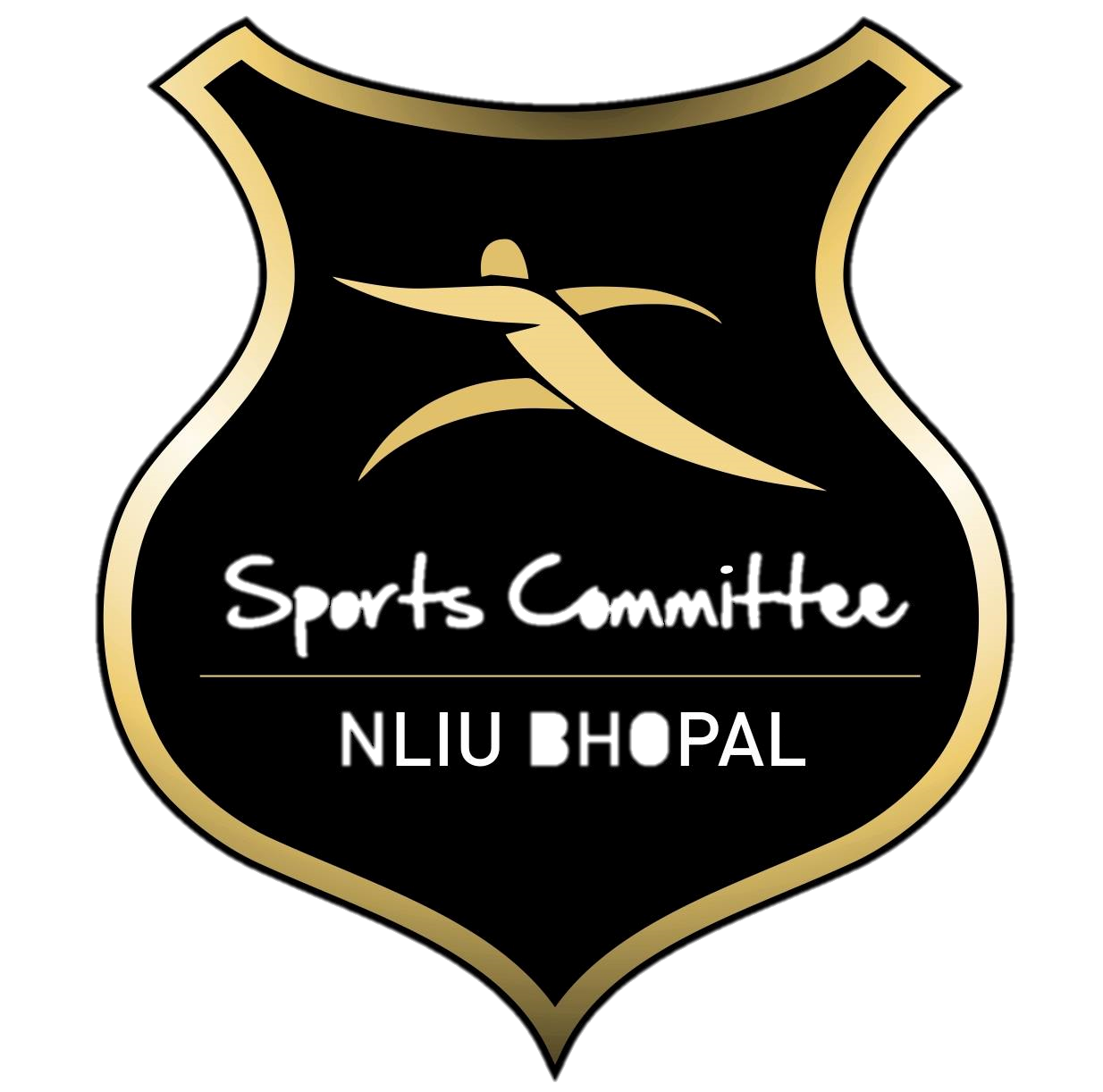 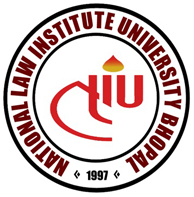 NATIONAL LAW INSTITUTE UNIVERSITY, BHOPAL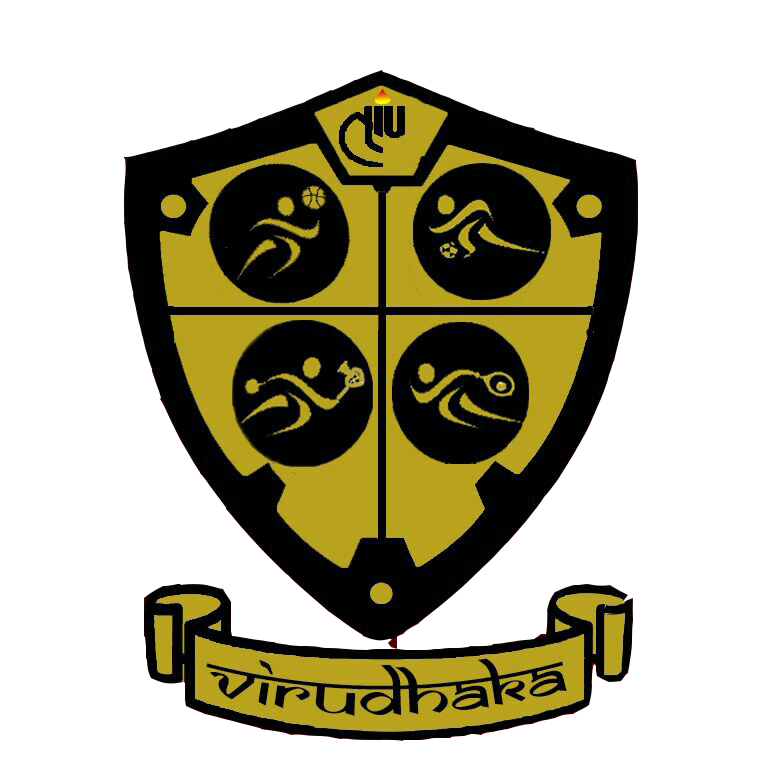 VIRUDHAKA - XI10th- 13th OCTOBER 2019DETAILS OF PARTICIPANTSName of the College/University:__________________________________________________________________This form must be sent by email on or before 20th September 2019 at sportscommittee.nliu@gmail.com.S. No.NameSexContactSports